ПРИЛОГ 3РЕПУБЛИКА СЕВЕРНА МАКЕДОНИЈА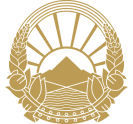 Министерство за замјоделство, шумарство и водостопанствоДржавен  инспекторат за земјоделствоПРИЛОГ 3РЕПУБЛИКА СЕВЕРНА МАКЕДОНИЈАМинистерство за замјоделство, шумарство и водостопанствоДржавен  инспекторат за земјоделствоПРИЛОГ 3РЕПУБЛИКА СЕВЕРНА МАКЕДОНИЈАМинистерство за замјоделство, шумарство и водостопанствоДржавен  инспекторат за земјоделствоДо Джавен инспекторат за земјоделство- за државен инспектор за земјоделство П.Е                                                                               (место)Датум:            _____________      ____ ____ _ До Джавен инспекторат за земјоделство- за државен инспектор за земјоделство П.Е                                                                               (место)Датум:            _____________      ____ ____ _ До Джавен инспекторат за земјоделство- за државен инспектор за земјоделство П.Е                                                                               (место)Датум:            _____________      ____ ____ _ Предмет: ПРИЈАВАПредмет: ПРИЈАВАПредмет: ПРИЈАВАВрска со записник за констатирана состојба : ____________ __        ______ _  на ден:           _____________      ____ ____ _Место:        _______                                                                                         ____ _                                       __       _________ ____ ____ ____Врска со записник за констатирана состојба : ____________ __        ______ _  на ден:           _____________      ____ ____ _Место:        _______                                                                                         ____ _                                       __       _________ ____ ____ ____Врска со записник за констатирана состојба : ____________ __        ______ _  на ден:           _____________      ____ ____ _Место:        _______                                                                                         ____ _                                       __       _________ ____ ____ ____Против субјект:                                                                                                                                                                                                                     .                                                          (име и презиме и лични податоци)Адреса________________________________________________________________                                _                                              .                                                                                                                                                                                                                    (улица, број, град)                                                                                  Против субјект:                                                                                                                                                                                                                     .                                                          (име и презиме и лични податоци)Адреса________________________________________________________________                                _                                              .                                                                                                                                                                                                                    (улица, број, град)                                                                                  Против субјект:                                                                                                                                                                                                                     .                                                          (име и презиме и лични податоци)Адреса________________________________________________________________                                _                                              .                                                                                                                                                                                                                    (улица, број, град)                                                                                  ЗАТОА ШТО(опис на прекршокот)  Горенаведеното дејствие за е спротивно на член ______      , а казниво по член   _____   _____    од Законот за рибарство и аквакултура .   Горенаведеното дејствие е казниво по член_________   _____   _   од Кривичниот законик.Во прилог на пријавата се доставува:   Записник за констатирана состојба бр._____________      ____ ____ _од, _____________      ____ ____ _година.   Потврда за привремено одземени риболовни средства и риба и одземените предмети бр.______ _____.од           _____________      ___година.Целокупната документација во 4-четири примероци, Ви се доставува  за Ваше понатамошно постапување.ЗАТОА ШТО(опис на прекршокот)  Горенаведеното дејствие за е спротивно на член ______      , а казниво по член   _____   _____    од Законот за рибарство и аквакултура .   Горенаведеното дејствие е казниво по член_________   _____   _   од Кривичниот законик.Во прилог на пријавата се доставува:   Записник за констатирана состојба бр._____________      ____ ____ _од, _____________      ____ ____ _година.   Потврда за привремено одземени риболовни средства и риба и одземените предмети бр.______ _____.од           _____________      ___година.Целокупната документација во 4-четири примероци, Ви се доставува  за Ваше понатамошно постапување.ЗАТОА ШТО(опис на прекршокот)  Горенаведеното дејствие за е спротивно на член ______      , а казниво по член   _____   _____    од Законот за рибарство и аквакултура .   Горенаведеното дејствие е казниво по член_________   _____   _   од Кривичниот законик.Во прилог на пријавата се доставува:   Записник за констатирана состојба бр._____________      ____ ____ _од, _____________      ____ ____ _година.   Потврда за привремено одземени риболовни средства и риба и одземените предмети бр.______ _____.од           _____________      ___година.Целокупната документација во 4-четири примероци, Ви се доставува  за Ваше понатамошно постапување.Рибочувар:  _____________________  Потпис______________Легитимација број:______________Рибочувар:  _____________________  Потпис______________Легитимација број:______________Рибочувар:  _____________________  Потпис______________Легитимација број:______________Рибочувар:  _____________________  Потпис______________Легитимација број:______________ Рибочувар:  _________________ Потпис______________Легитимација број:___________Рибочувар:  _________________  Потпис______________Легитимација број:___________: 